iView 7 Handheld Video Magnifier ESVM0092Product InstructionsGeneral descriptionA high-definition portable electronic magnifier with a large 7-inch anti-glare screen and 5 Mega Pixels camera. Provides excellent picture quality for viewing text and images. It features a rotatable camera that can be used to change between the distance view and close view functions. It can also connect to a TV or monitor. 1. Parts & AccessoriesVideo Magnifier User manualHDMI cableProtective case AC power Adapter2. Structure 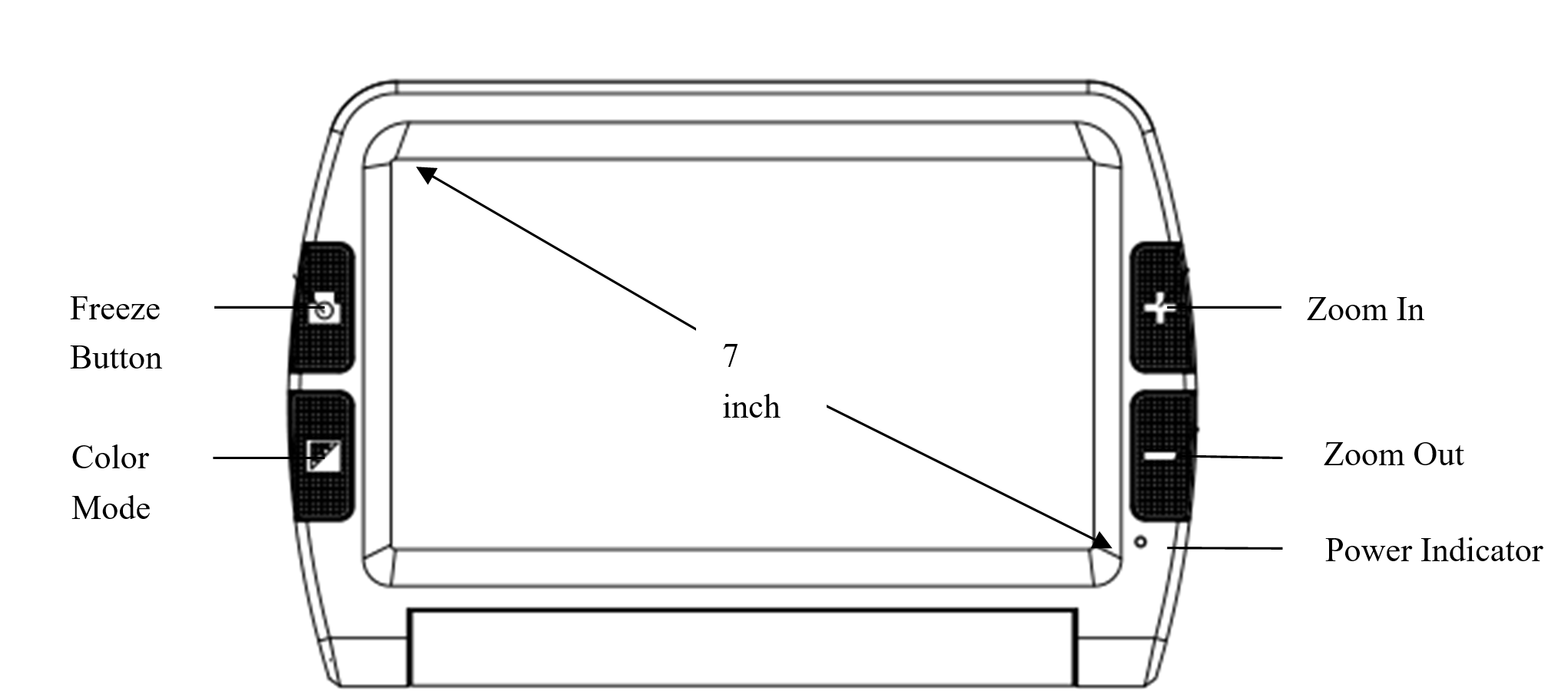 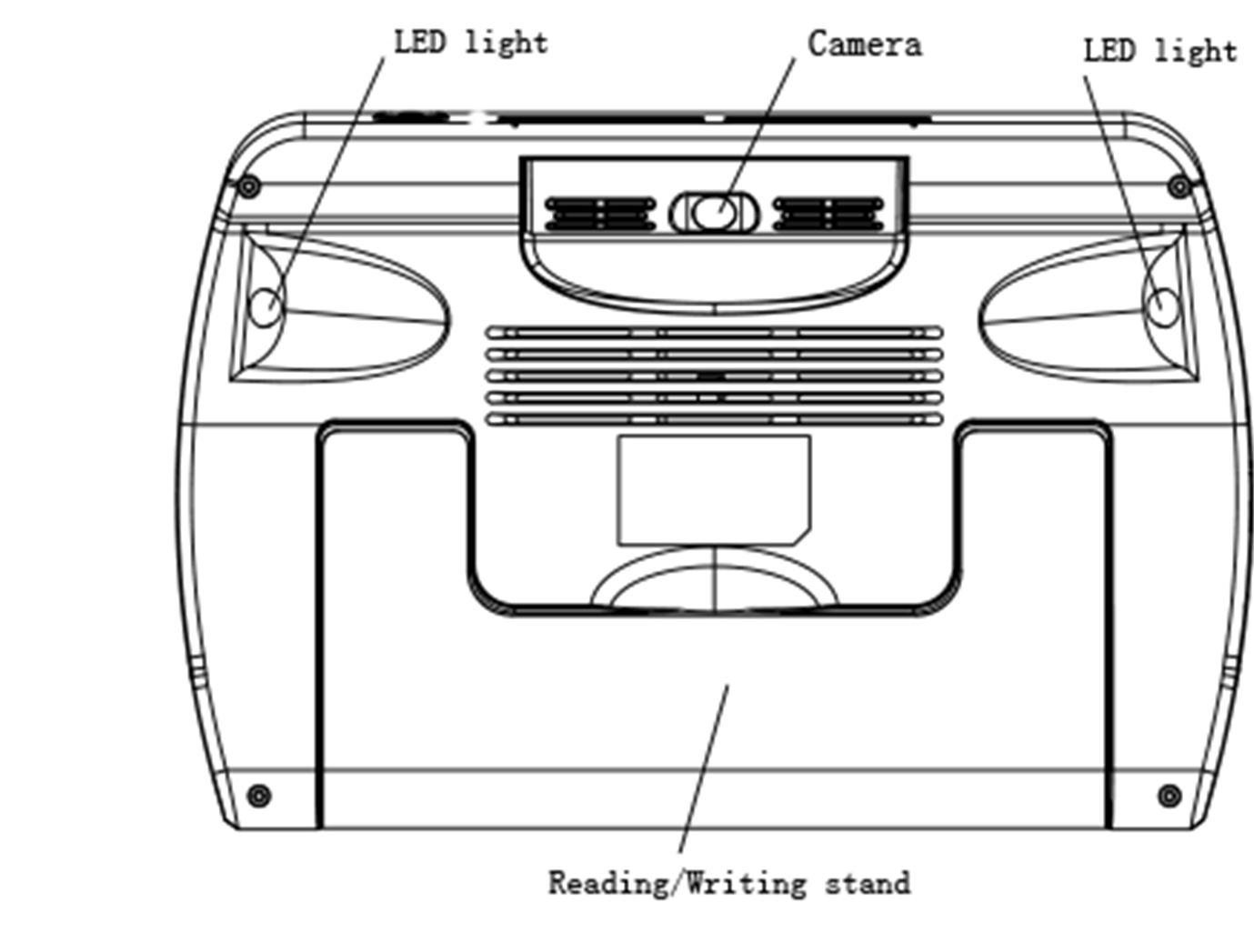 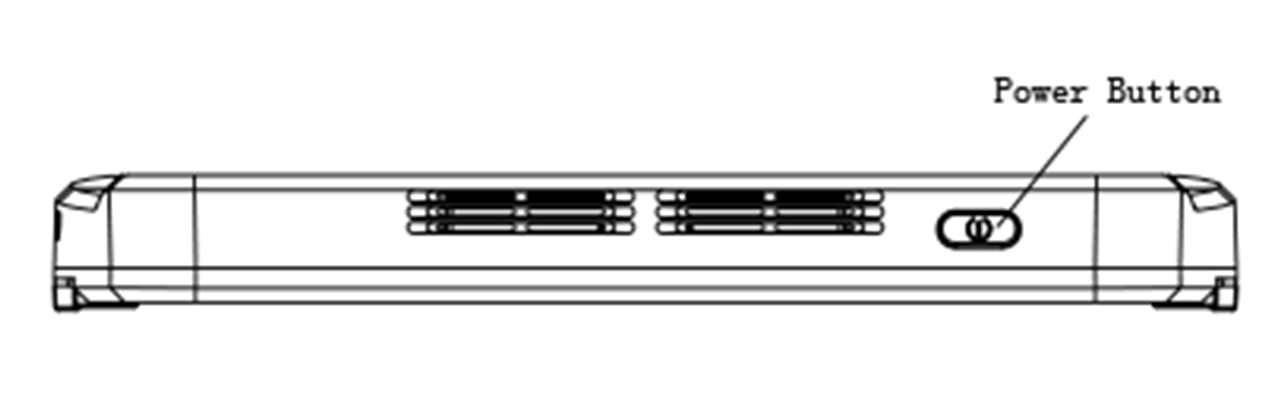 3. Using guide 3.1 Functions operation3.1.1 Power on/off  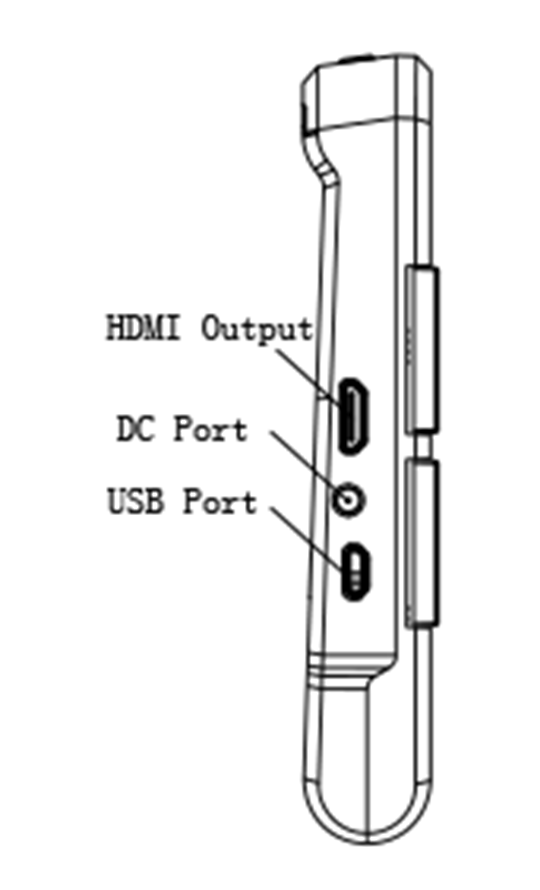 Press and hold the power button for 3 seconds unit the BEEP heart to turn on, the screen will show the opening image for 2 seconds and then the unit will enter into video magnifier modePress and hold the power button for 2 seconds to turn off. 
3.1.2 Zoom In/Zoom OutPress the “+” button to zoom in, and press the “-”button to zoom out，you can choose the right and preferred magnification.3.1.3 Contrast color mode and Camera lighting function  Normal mode and favorite mode are available for contrast color mode. Press and hold the contrast mode button for 2 seconds can switch between the normal mode and favorite modelIn favorite mode, press the mode button to cycle through 3 basic modes: full color, your favorite contrast color and the reverse (such as white on blue & blue on white)In Normal mode, press the mode button to cycle through the following 8 color modes:- Full color mode- Grey mode- White text on black background mode - Black text on white background mode- White text on blue background mode- Blue text on white background mode- Yellow text on black background mode- Black text on yellow background mode- Blue text on yellow background mode - Yellow text on blue background mode- Green text on black background mode- Black text on green background modePress and hold the contrast color mode for 5 seconds to turn on/off the camera lights. 3.1.4 Brightness AdjustmentHold the “Freeze” button and “Zoom in”button together to to enter into brightness adjustment.A brightness bar shows, then press “Zoom in” to increase brightness and “Zoom out” to decrease it.3.1.5 Freeze FunctionUse Freeze button to capture images and letters, Take the unit closer to have a carefully look at the object, and you can also magnify or minify images by +/- button and switch contrast modes by Mode buttonPress the Freeze button again to release 3.1.6 Setting memory functionThe unit will memorize automatically the most recent settings (e.g. color mode, magnification, video output format, button beeps, brightness) and use them in the next power on.3.1.7 Power saving functionUnder magnification mode, the unit will turn off automatically if no operation for over 3 minutes.3.1.8 TV output functionIf the unit screen size is not enough for you, then you can use the HDMI output function to connect to the TV screen for magnification. After the HDMI output connected to TV, turn on the unit, the image will automatically switch on the TV screen.3.1.9 Distance View/Close View functionWhen you read paper materials such as books, you can choose close view modeWhen you want to see the objects in certain distance, you can choose distance view mode.To switch between the distance view and close view mode, you just only need to rotate the camera simply. 4. TroubleshootingBlack screenTo check if it is on or offTo check if the camera is covered by dirty spot.Decrease the magnification.Unable to turn on To check if the battery is in or if the battery has the power. Try to use the power adapter to turn on.Press the power button together with colour mode button for 3 seconds to turn on. Image darkness and twist on the screenTo check if the reading material is laid flatTo check if the camera lights are off.No display after connected to TVTo check if the TV is onTo check if the wire is correctly TV output and connected to TV To check if it is the correct HDMI output modeUnable to recharge To check if the power adapter is connected well. Image blur Press and hold the Freeze button for 6 seconds to set the auto focus. 5. Safety GuideTo keep the video magnifier in good conditions, please read the following safety guide carefully:Do not expose iView7 HD to excessive heat or direct sunlight to avoid the risk of fire.Do keep away from the humidity, rain, liquid and chemicals. Do not use this magnifier near inadequately shielded medical devices.Do use this magnifier under the temperature between 10°C and 40°CDo not try to repair the magnifier by yourself or open the its shell as it will void the warranty. Contact your dealer to service this equipment if necessaryAlways unplug the system before cleaning. Use a soft damp cloth to clean the exterior. Do not use cleaning agents or abrasive materials as they will damage your unitDo use its matched adapter to recharge, otherwise it will damage the unit.6. Technical SpecificationsMagnification: 2.3X ~ 19XHigh contrast color modes: 12 modes (3 favorite color modes)  Screen: 7-inch ISP LCD screen Camera: Auto focus:  5M pixelsContinuous magnification: Select the suitable magnificationViewing distance: 6.8cm ~ 600cm (2.68~ 236.22“)Functions: Freeze image, Switch color mode, Zoom in/out Settings saved after power-offPower-Saving: IView7 HD turns off automatically if non-use in 3 minutesConnect to HDMI/MonitorPower adapter:  Input: 110—240VContinuous use: 5 hours maximumCharging time: 4~5 hours Total weight: < 440gDimension: 195mm*139.5mm*25mm